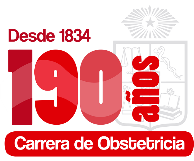 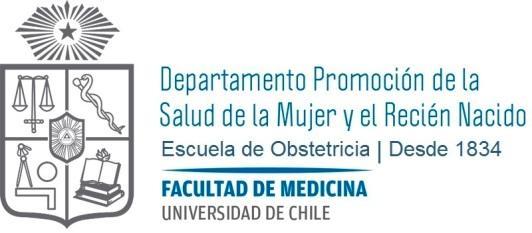 REGISTRO DE ASISTENCIACLINICA DE ATENCION PRIMARIA II 2024Centro de salud Matrona ClínicaMatrona DocenteNombre EstudiantePeriodo de InternadoFechaHora de EntradaHora de SalidaFirma